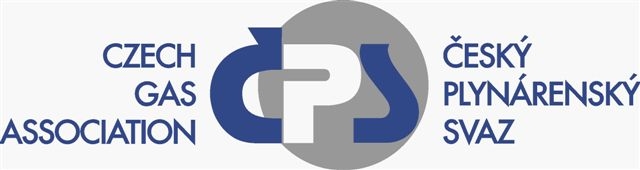 Stanovisko Českého plynárenského svazu k návrhu vyhlášky o způsobu regulace cen a postupech pro regulaci cen v elektroenergetice a o změně vyhlášky č. 140/2009 Sb., o způsobu regulace cen v energetických odvětvích a postupech pro regulaci cen, ve znění pozdějších předpisů V souvislosti s předložením návrhu vyhlášky Energetického regulačního úřadu (dále jen „ERÚ“) o způsobu regulace cen a postupech pro regulaci cen v elektroenergetice a o změně vyhlášky č. 140/2009 Sb., o způsobu regulace cen v energetických odvětvích a postupech pro regulaci cen, ve znění pozdějších předpisů (dále jen „návrh vyhlášky“) ČPS požaduje, aby ERÚ sjednotil základní principy regulace pro sektory elektroenergetiky a plynárenství.Tento požadavek ČPS vychází z ustanovení §19a energetického zákona upravující pravidla regulace shodně pro obě energetická odvětví.V Praze dne 29. 10. 2013